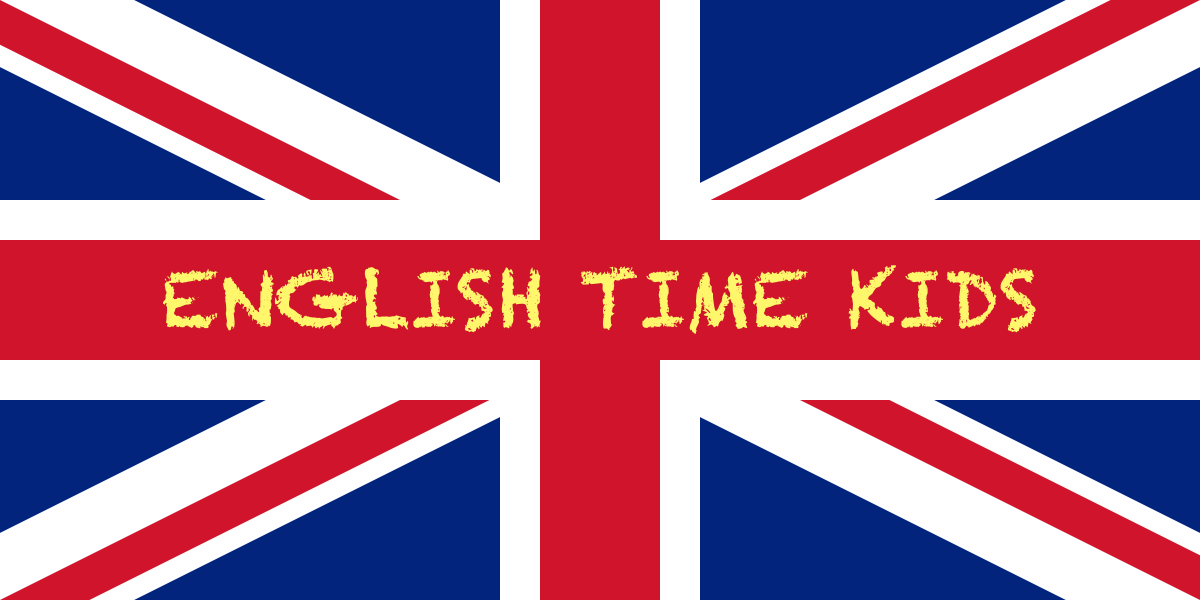 Formulaire d’inscription 2017/2018 Kids ClubNom et prénom de l’enfant : ……………………………………………………………………………….………..Date de naissance : ………………..……..……		  Classe : …………………Adresse : …………………………………………………………………………………………………………..…..………….Code postal : ……………………….		Ville : …………………………………….…….………………Nom et prénom de l’un des parents : ……………………………………………………………………………Téléphone portable : ……………………………………………   E-mail: ……………………………………………Horaires et tarifs:Le Kids Club est ouvert tous les mercredis (hors vacances scolaires) de 8h30 à 12h30. Les enfants sont acceuillis de 8h30 jusqu’à 9h00. Les départs se font à partir de 12h00.Tarifs sur la base de 36 semaines d’activités:□ Par mensualisation:  143€ / enfant (de septembre 2017 à juin 2018). Abonnement mensuel payable automatiquement par prélèvment bancaire.□ Par trimestre: 475€ / enfantNos tarifs incluent: frais de dossier, cotisation annuelle, matériel pédagogique, prêt de livres.Réduction de 20% pour le deuxième enfant de la même famille.J’autorise English Time Kids à utiliser les photos de mon enfant prises durant les cours uniquement à des fins de communication des prestations de l’association :        			 □ oui                           □ nonFait à ...................................... le ...........................            		Signature:Association English Time   8 rue Jean Cocteau   13320 Bouc Bel Aircontact@englishtimekids.com     www.englishtimekids.com